Zemědělská a.s. Bystřec plánuje provést v roce 2016-2017 investici vedoucí k modernizaci živočišné výroby. Celkové náklady projektu činí 5 397 560,-Kč.Název projektu – Úprava střediska živočišné výroby.Projekt je spolufinancován Evropskou unií.Jedná se o investici vedoucí k modernizaci zemědělského podniku.Výsledkem projektu bude nový systém úpravy odklizu kejdy ze stávající stáje produkčních dojnic. Nový kejdový kanál a nově zbudovaná jímka vyřeší odkliz kejdy, která se již nebude muset zahušťovat kvůli manipulaci slámou. Dojnice budou lehávat jako dosud ve stlaných  boxových ložích, kde bude provedena výměna podestýlky za tzv. slaměnou matraci, která se bude dostýlat jednou za několik dní. Bude provedena i výměna hrazení ve stáji. Usnadní se práce obsluhy při manipulaci s kejdou. Výsledným efektem by mělo být zlevnění provozu stáje vlivem snížení spotřeby slámy a odpadne i každodenní vyvážení chlévské mrvy ze stáje.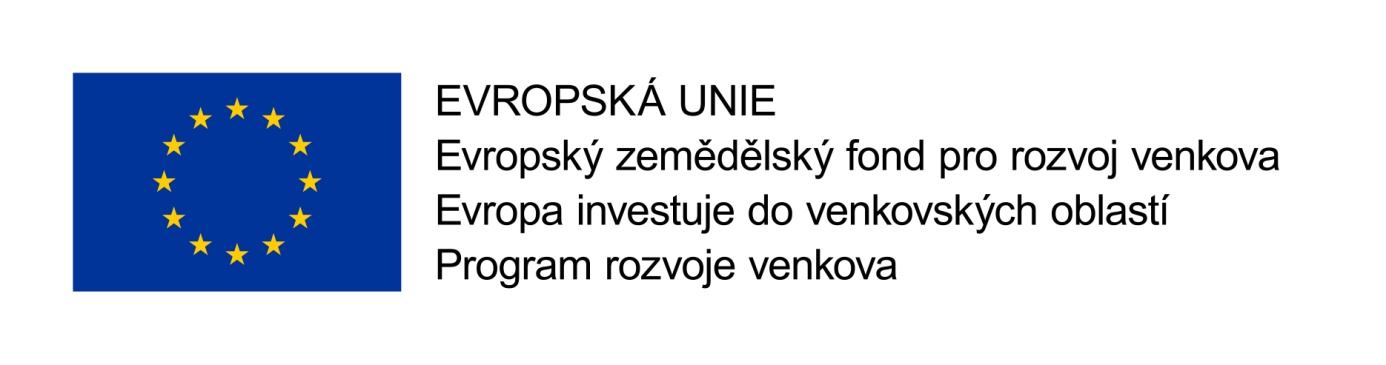 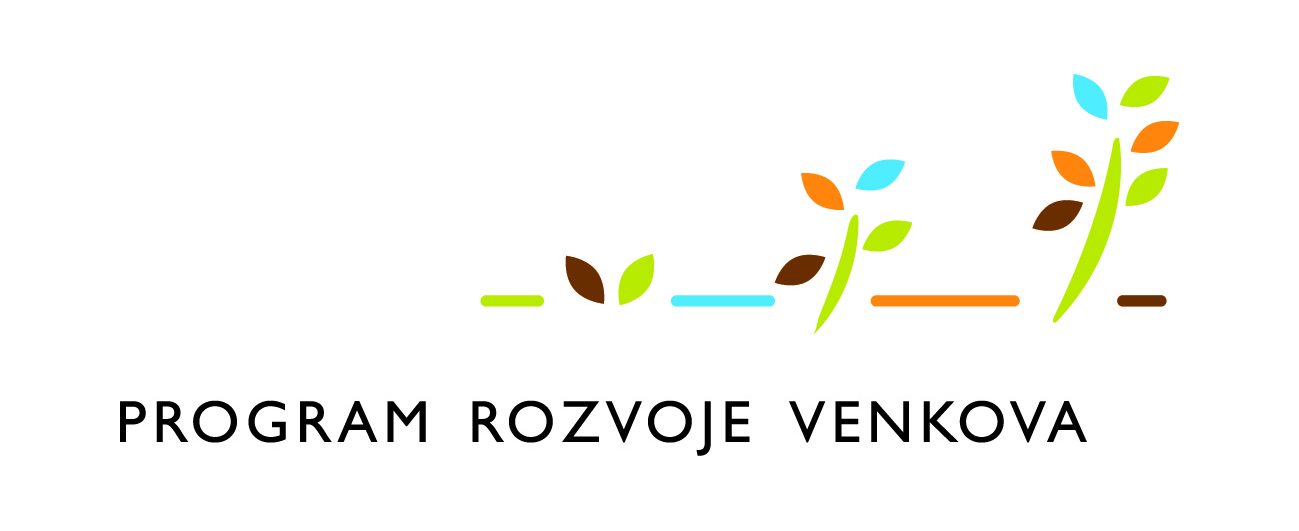 